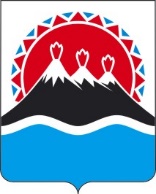 П О С Т А Н О В Л Е Н И ЕПРАВИТЕЛЬСТВАКАМЧАТСКОГО КРАЯПРАВИТЕЛЬСТВО ПОСТАНОВЛЯЕТ:1. Внести в постановление Правительства Камчатского края от 27.06.2012                    № 284-П «О мерах по обеспечению медицинскими кадрами государственных учреждений здравоохранения Камчатского края» следующие изменения:1) преамбулу изложить в следующей редакции:«В соответствии с подпунктом «а» пункта 1 части 2 статьи 56 Федерального закона от 29.12.2012 № 273-ФЗ «Об образовании в Российской Федерации», подпунктом «а» пункта 3 Положения о целевом обучении по образовательным программам среднего профессионального и высшего образования, утвержденного постановлением Правительства Российской Федерации от 13.10.2020 № 1681»;2) в приложении № 1:а) в части 1 после слов «по образовательным программам» дополнить словами «среднего профессионального и»;б) в части 2 слова «Подпрограммы 7 «Кадровое обеспечение системы здравоохранения» государственной программы Камчатского края «Развитие здравоохранения Камчатского края», утвержденной постановлением Правительства Камчатского края от 29.11.2013 № 524-П» заменить словами «государственной программы Камчатского края «Развитие здравоохранения Камчатского края», утвержденной постановлением Правительства Камчатского края от 22.01.2024 № 15-П»;в) в пункте 1 части 3 после слов «по образовательным программам» дополнить словами «среднего профессионального и»;3) в приложении 3:а) в части 1 после слов «по образовательным программам» дополнить словами «среднего профессионального и»;б) в части 2 слова «Подпрограммы 7 «Кадровое обеспечение системы здравоохранения» государственной программы Камчатского края «Развитие здравоохранения Камчатского края», утвержденной постановлением Правительства Камчатского края от 29.11.2013 № 524-П» заменить словами «государственной программы Камчатского края «Развитие здравоохранения Камчатского края», утвержденной постановлением Правительства Камчатского края от 22.01.2024 № 15-П»;в) в пункте 1 части 6 после слов «по образовательным программам» дополнить словами «среднего профессионального и»;2. Настоящее постановление вступает в силу после дня его официального опубликования.[Дата регистрации] № [Номер документа]г. Петропавловск-КамчатскийО внесении изменений в постановление Правительства Камчатского края от 27.06.2012 № 284-П «О мерах по обеспечению медицинскими кадрами государственных учреждений здравоохранения Камчатского края»Председатель Правительства Камчатского края[горизонтальный штамп подписи 1]                Е.А. Чекин